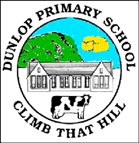 Dunlop Primary SchoolStaff House Allocation2023/2024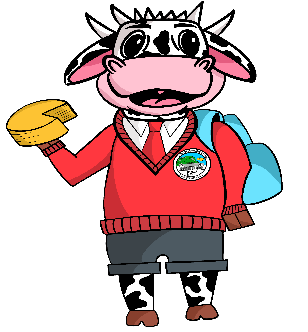 GlazertLugtonClerklandMiss McCraeMrs SullivanMr AndersonMrs StirlingMiss AinsworthMiss WhiteMrs KeenMrs CochraneMiss SaxonMrs CowieMrs TrousdaleMrs Brown